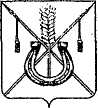 АДМИНИСТРАЦИЯ КОРЕНОВСКОГО ГОРОДСКОГО ПОСЕЛЕНИЯКОРЕНОВСКОГО РАЙОНАПОСТАНОВЛЕНИЕот 05.02.2018   		                                                  			  № 103г. Кореновск Об утверждении перечня парковок на территории Кореновского городского поселения Кореновского района, на которые выдается парковочное разрешениеВ соответствии со статьей 13 Федерального закона от 8 ноября 2007 года № 257-ФЗ «Об автомобильных дорогах и о дорожной деятельности в Российской Федерации и о внесении изменений в отдельные законодательные акты Российской Федерации», постановлением администрации Кореновского городского поселения Кореновского района от 30 августа 2017 года № 1629 «Об утверждении порядка создания и использования, в том числе на платной основе, парковок (парковочных мест), расположенных на автомобильных дорогах общего пользования местного значения на территории Кореновского городского поселения Кореновского района», администрация Кореновского городского поселения Кореновского района п о с т а н о в л я е т:1. Утвердить перечень парковок на территории Кореновского городского поселения Кореновского района, на которые выдается парковочное разрешение (прилагается).2. Общему отделу администрации Кореновского городского поселения Кореновского района (Устинова) официально обнародовать настоящее постановление и обеспечить его размещение на официальном сайте администрации Кореновского городского поселения Кореновского района в информационно-телекоммуникационной сети «Интернет».Контроль за выполнением настоящего постановления оставляю за собой.Постановление вступает в силу после его официального обнародования.Исполняющий обязанности главыКореновского городского поселенияКореновского района                                                                           М.В. КолесоваПЕРЕЧЕНЬпарковок на которые выдается парковочное разрешение на территории Кореновского городского поселения Кореновского района1. Улица Красная нечетная сторона напротив зданий № 49, № 49а.2. Улица Красная чётная сторона от здания № 126 до здания № 132. Начальник отдела строительства администрацииКореновского городского поселения Кореновского района                                                                          Е.А. ПшонкинаПРИЛОЖЕНИЕУТВЕРЖДЕНпостановлением администрации Кореновского городского поселенияКореновского районаот 05.02.2018 № 103